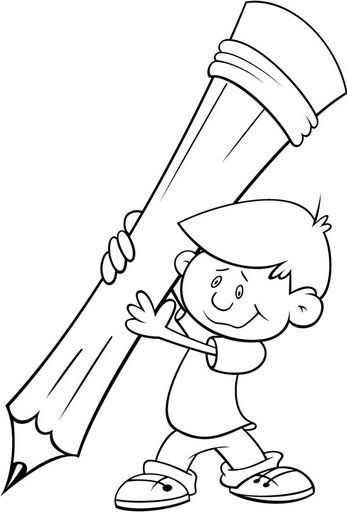 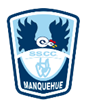 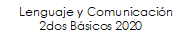 Una carta de aliento¡Manos a la obra!Escribir, revisar y editar sus textos para satisfacer un propósito y trasmitir sus ideas con claridad. 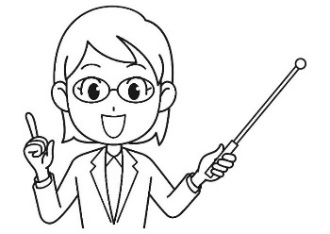 Escoge una persona que esté en el hospital para escribir tu carta. Encierra en una cuerda. 2.- Escribe tres ideas que quieras trasmitir en tu carta. _________________________________________________________________________________________________________________________________________________________________________________________________________________________________________________________________________________________________________3.- Comparte estas ideas a un adulto para que pueda darte algún consejo. 4.- Siéntate en un lugar tranquilo y comienza a escribir 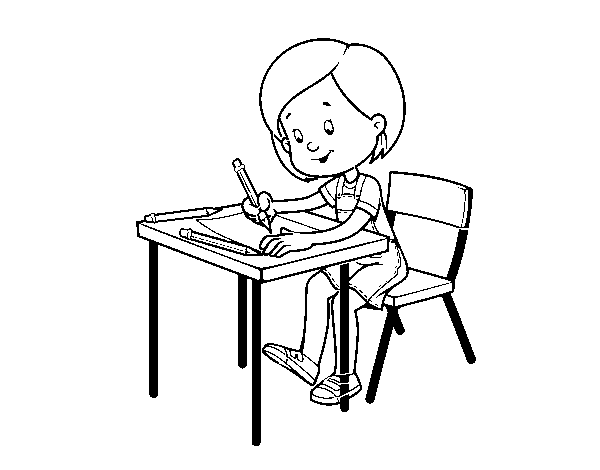  el borrador tu carta.  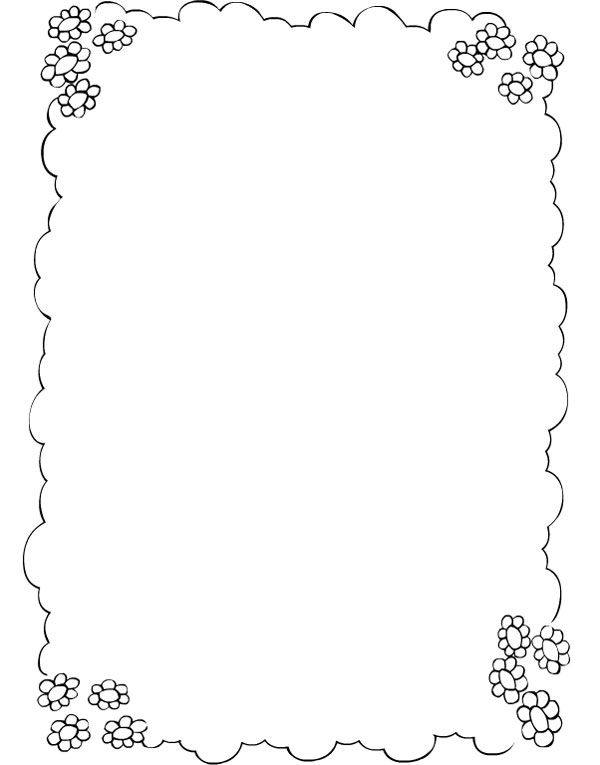 Fecha. 		-Mensaje. Destinatario.	- Despedida. Saludo.		- Tu nombre.A.- Pide a algún adulto que lea el borrador de tu carta y pregúntale qué puedes mejorar. B.- En la hoja siguiente debes editar tu carta, con las correcciones. C.- Puedes agregar un dibujo o las decoraciones que tu estimes conveniente. D.- Es muy importante que tu carta se entienda para que pueda ser verdaderamente un mensaje de ánimo para el personal de salud. E.- Al terminar la carta debes tomarle dos fotos: una en la que salgas tú junto a la carta y otra solo de la carta (asegúrate que se vea lo mejor posible). F.- Envía las fotos al correo de tu profesora de lenguaje el viernes    10 de julio. 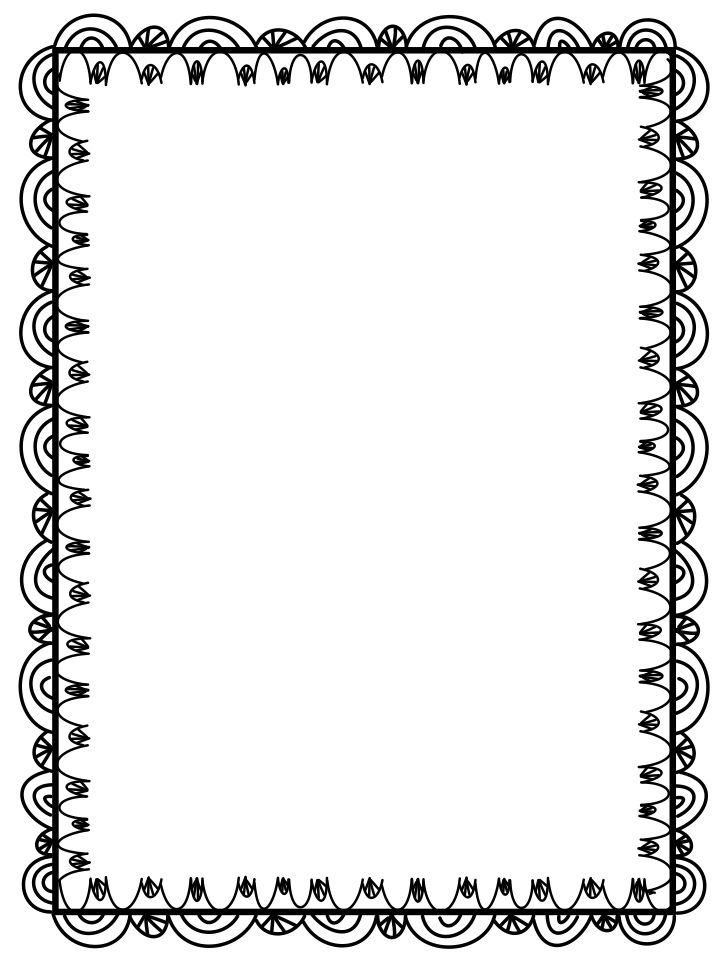 ______________________________________________________________________________________________________________________________________________________________________________________________________________________________________________________________________________________________________________________________________________________________________________________________________________________________________________________________________________________________________________________________________________________________________________________________________________________________________________________________________________________________________________________________________________________________________________________________________________________________________________________________________